FUNDAMENTACIÓN Marco político epistemológico: El espacio de Ateneo, en coherencia con lo que plantean los ejes de la política santafesina, traduce una práctica que lleva a entender la construcción del saber de manera  diferente y no convencional y por lo tanto a tener la posibilidad de pensar diferente. Permite, a través de la reflexión, producir conocimiento situado y epocal, desocultando el sentido de las prácticas docentes y desandando el camino del pensamiento único instalado como ideología, es decir, “Abrirse a los posibles supone siempre una discontinuidad, no existen las necesarias continuidades que hacen previsible el devenir y lo convierten en historia reproductiva (…) El devenir, por el contrario, implica la permanente consumación de los posibles” (Mendez, 2011). El Ateneo aborda el encuentro asumiendo la posición de la transformación y la construcción de la subjetividad. Transformación del mundo, de las prácticas, de los sujetos, “Lo que hay que conocer son las relaciones de los sujetos con todo lo que lo rodea, así se transforma el modo de ser de los sujetos” (Mendez, 2011).La política educativa santafesina está orientada a la construcción de la igualdad de oportunidades, la promoción de la libertad y la convivencia democrática.  Para garantizar el derecho a la educación, la provincia de Santa Fe, propone un Plan de Educación Provincial en el que confluyen tres conceptos que orientan el quehacer en las aulas: la calidad educativa, la inclusión socioeducativa, la escuela como institución social. En este marco se traducen objetivos estratégicos “aprender a vivir juntos; aprender a hacer; aprender a ser y  aprender a aprender” (Dellors,  1994). En Santa Fe los desafíos de la educación se enfrentan con seis líneas estratégicas, para articular planes, programas y acciones. En el Instituto, se identifican: Línea estratégica I, Planificación, articulación e investigación educativa que atraviesa el espacio de formación: Plan de Gestión 2016-2019 con el que se fomenta la investigación en temas de educación a través del Observatorio de Trayectorias Estudiantiles y en proyectos articulados con universidades; Línea estratégica II, Política integral para la docencia: mejoras en las condiciones laborales y en la formación inicial y permanente que atraviesa el espacio del Instituto con la formación continua, como Escuela Abierta, con Entramando Redes y el Campus Virtual del Ministerio, entre otras. El Diseño Curricular expresa que se “pone en cuestión desde su marco conceptual, la existencia de miradas dicotómicas heredadas de la modernidad, que fragmentan la realidad. La dicotomía teoría/práctica es una de las divisiones más consistentes.”(Diseño Curricular para la formación docente, 2009). Ateneo Didáctico Ciencias Naturales es concebido como un dispositivo, un espacio de articulación reflexiva entre la teoría y la práctica. Es un dispositivo en tanto es un “mecanismo pensado y utilizado para recrear y analizar situaciones contextualizadamente favoreciendo la comprensión y el planteo de alternativas de acción.”(España, 2009:152). Es un espacio para el ejercicio de reflexión, de producción y de comunicación de experiencias escolares situadas, que permiten la vinculación con marcos teóricos. El Ciclo de Desarrollo Profesional de Formadores plantea el desarrollo de capacidades profesionales “(…) aquellas capacidades que les permitan implicarse junto a sus pares en el análisis de los problemas de la enseñanza y en la elaboración de alternativas didácticas para la mejora de los aprendizajes y para la inclusión educativa de todos sus alumnos.” (Alen, 2007). En el Ateneo será posible desnaturalizar representaciones, vincular teorías, y asumir posicionamientos políticos, éticos y filosóficos, por lo tanto será un espacio para la transformación descartando la reproducción. Es relación a eso, Freire (2015) señala entender la educación desde una perspectiva libertadora y no bancaria, es decir no se trata de leerles “tu mundo” sino de favorecer que ellos puedan “leer el suyo” para transformarlo.  Ateneo Ciencias Naturales se desarrolla bajo la noción del “acontecimiento” y focalizando en el “saber-expresar” en detrimento del saber-hacer que remite a una capacitación para el mercado de trabajo propio de una educación para el mundo empresarial en la que los acontecimientos dejan de interesar. Para construir dicho espacio es condición sine qua non concebir la singularidad de la experiencia. Los relatos, los casos a analizar, las narrativas y demás recursos constituyen el material a partir del cual se hará hincapié en el sentido porque “Lo que introduce la noción de acontecimiento es el sentido, (…) el sentido deja abierta la posibilidad a nuevas y múltiples significaciones de la realidad. Pensada desde la figura del acontecimiento, la reflexión sobre educación es un cierto saber poético” (Bárcena Orbe, Larrosa y Mèlich Sangrá, 2006:241).De acuerdo con lo que plantea el Marco del Diseño Curricular, el Ateneo será un lugar atravesado por lo poético ya que rompe con la norma instalada, con la lógica del mercado “Porque es en lo poético donde lo instantáneo se detiene,(…) donde la educación, abandona las viejas y actuales pretensiones de conducir la mirada del otro en una dirección correcta, para convertirse en el acontecimiento de una mirada compartida. (ibídem op. cit. p. 242). Ateneo es un lugar para habilitar la palabra que construirá nuevos sentidos. Frigerio y Diker (2006), señalan que hay que pensar la educación como un acto político. Es decir, no es suficiente con  cambiar el formato o los contenidos en los diseños curriculares sino asumir una transformación en el interior de las aulas ya que es allí donde se percibe la dimensión política de la educación y es el docente el agente que la representa. En Ateneo, se concebirá a la escuela como la territorialización de una pregunta que se pone a trabajar. No como verificación y reproducción del punto de vista escolar devenido prescripción. Habrá preguntas y problematización como idea de quiebre. Formular preguntas, traerá incomodidad y es allí donde radica la potencia. El Instituto tiene marcas propias que lo vuelven singular, por lo tanto es una institución configurada como agenciamiento compuesta por singularidades individuales y colectivas: “¿Qué se agencia? Una sutil línea de encuentro” (Sztulwark, Duschatzky, 2006:201).Marco curricular: Ateneo Ciencias Naturales por su ubicación en el diseño curricular, en cuarto año, permite poner en diálogo problemas, situaciones, saberes, reflexiones, con los demás Ateneos Didácticos, con Didáctica general, Taller de la Práctica IV,  Ciencias Naturales y su didáctica I y II, y  Taller de sexualidad. Retoma lo abordado en los demás espacios resignificando desde el abordaje contextualizado que proponen los Núcleos Interdisciplinarios de Contenidos (NIC) de la jurisdicción, para la escritura de propuestas de enseñanza.Es importante la ubicación en ese año de la formación porque permite tener las categorías teóricas a disposición. Ateneo implica una forma de organización sistemática del aprendizaje y de la enseñanza, activa participación y recuperación de la producción que se va socializando; es un espacio colectivo de aprendizaje. El Diseño Jurisdiccional presenta formatos curriculares que pueden combinarse entre sí y potenciar aprendizajes con una mirada integral. Es decir, pueden ponerse en diálogo diferentes espacios y articular horizontalmente y verticalmente los contenidos de la formación docente inicial. De esta manera, en Ateneo, se retoman espiraladamente todas las herramientas previstas en el DC jurisdiccional. La residencia que se realiza durante el cursado de cuarto año de la carrera  pone a disposición una nueva forma de construir saberes a partir del acontecer diario. Facilita el encuentro entre residentes, docentes del Taller  de Práctica y de los diferentes Ateneos con docentes co-formadores de escuelas asociadas. Dicha dinámica colaborativa enriquece a las instituciones y agentes involucrados. Este recorrido permite poner en juego capacidades profesionales que los/as estudiantes irán desarrollando ya que “no se desarrollan de modo espontáneo sino que requieren de un largo proceso de construcción que comienza en la formación inicial y se consolida a posteriori” (CFE, 2018). El Ateneo de Ciencias Naturales estará atravesado por el  marco referencial de capacidades profesionales de la formación docente inicial para ofrecer un trabajo sostenido que fortalezca la relación entre la formación y las características y desafíos vinculados a la práctica profesional docente. De acuerdo a lo que plantea el Marco del Diseño Curricular, para formar docentes hay que revisar el paradigma moderno y producir saberes dentro del marco del paradigma de la complejidad proponiendo diferentes lenguajes: una invitación a innovar en los modos de organizar el  interior de las instituciones formadoras de maestros, la relación entre éstas y las escuelas, con el objeto de lograr transformaciones. Marco didáctico: La formación de maestros/as de Educación Primaria implica pensar en  los problemas referidos a la escuela como ámbito de trabajo de futuros docentes, y en cómo mejorar las prácticas de enseñanza y la producción de conocimiento: replantear abordajes y contenidos de la lengua y literatura, elaboración de materiales didácticos y propuestas en el marco de políticas educativas. Se prioriza la reflexión sobre las propias prácticas de lectura y escritura para desnaturalizarlas y problematizarlas. Observar y analizar clases en escuelas destino para luego producir propias intervenciones dando cuenta de una visión superadora de los problemas específicos de la didáctica de las Ciencias Naturales que se plasmarán en la trasposición didáctica. El estudio de las Ciencias Naturales apela a la formación de un docente que incorpore nuevos modos de observar, de interrogar de los estudiantes, como una manera de construir una didáctica propositiva (no prescriptiva), no atada a viejos conceptos acerca de la infancia —hoy infancias— con cambios sustanciales, crítica, fundada en el hacer creativo que supone cada observación, sin desdeñar la transmisión del legado cultural- El estudio de las Ciencias Naturales  plantea enseñar la ciencia  desde un paradigma competencial. Supone una propuesta pedagógica constructivista y en interacción con las múltiples áreas del conocimiento, propiciando el estudio de las ciencias desde la propia experiencia y su consiguiente autorreflexión, instalando un sistema cooperativo de enseñanza–aprendizaje, en el que, docente/estudiantes, estudiantes entre sí, recrean, participan y también deconstruyen e interpretan situaciones problemáticas hasta arribar a soluciones.El abordaje de las nociones de Alfabetización científica, supone revisar paradigmas, conocer métodos, investigaciones y resultados obtenidos contextualizándolos en un tiempo coyuntural. El Ateneo de Ciencias Naturales parte de la concepción de la cenca no es neutral sino que  se encuentra atravesado por relaciones de poder que no se perciben fácilmente, por lo tanto, es necesario problematizar las prácticas y analizarlas a la luz de un paradigma competencial, tomando a la ciencia (escolar) como proceso y no solo como producto.PROPÓSITOS: - Ofrecer un espacio de análisis de casos presentados por los alumnos, docentes y co-formadores que convierta al Ateneo en un dispositivo para la construcción de saberes reflexionando y generando experiencias escolares inclusivas, analizando, entre otros indicadores, el uso del lenguaje inclusivo del lenguaje y el abordaje en alfabetización en múltiples lenguajes. - Instalar el Ateneo como espacio colectivo de aprendizaje priorizando el intercambio y la comunicación de experiencias propias y ajenas, a través de múltiples lenguajes, empleando la escritura de experiencias pedagógicas como recurso y recreando situaciones ficcionales en las que  se relacionen componentes del proceso enseñanza aprendizaje, generando condiciones de trabajo colaborativo compartiendo responsabilidades. - Fomentar la autorreflexión como una instancia de producción de saberes, repensando y transformando la relación entre las teorías de las Ciencias Naturales que subyacen a la práctica potenciando los marcos teóricos, y concibiendo a las prácticas como generadoras de calidad socioeducativa e inclusión social. - Problematizar las prácticas de enseñanza del campo disciplinar de las ciencias naturales generando estrategias y recursos innovadores para crear condiciones de encuentro con el otro cutural y  resignificando los saberes, generando un espacio en el que se analicen las prácticas docentes desde la normativa y estrategias de retención que sostengan políticas de conocimiento. - Proveer de un espacio en el que sea posible continuar con el desarrollo de las capacidades profesionales que se vienen construyendo durante los años anteriores de la carrera, potenciadas con el ámbito de las experiencias adquiridas en la residencia junto a co-formadores, y demás actores institucionales. - Producir conocimiento situado y epocal, desocultando el sentido de las prácticas y desandando el camino del pensamiento único para resignificar saberes disciplinares de la didáctica de  Ciencias Naturales desde una práctica que albergue lo diferente. Orientaciones metodológicas: Se aplicará estudio de casos, resolución de situaciones problemáticas, simulación, trabajo en grupos, trabajo por proyectos, uso crítico de recursos audiovisuales, diálogo, interrogación, narración. Trabajo transversal con las narrativas, para observación, análisis, metacognición y  metacomunicación: registro, autorregistro, guión conjetural, relato de escenas. Durante la residencia, se guiará al alumno en la observación de problemas específicos de la didáctica de la lengua y la literatura y a la transposición didáctica. Las narrativas organizadas en torno a lo experimentado se utilizarán como fuente para la explicación y problematización de los contenidos del programa. Se desarrollarán estrategias de sondeo de conocimientos previos, desarrollo, consolidación, reiteración y ampliación.A fin de año elaborarán una secuencia didáctica superadora de la experiencia llevada a cabo en la Residencia. Los trabajos serán alojados en el sitio del aula virtual del Instituto, promoviendo así el trabajo colaborativo para la producción de materiales pedagógicos que formarán parte de un reservorio digital destinado al Nivel superior y al nivel para el que se forman, en este caso, Educación Primaria. También harán trabajos en carpetas digitales compartidas por dropbox para alojar el material del Ateneo. Análisis y empleo de Tecnologías Digitales e Interactivas vinculadas a la enseñanza de las Ciencias Naturales como desafíos en el contexto tecnológico actual. Agrupamientos: gran grupo, grupos móviles/fijos homogéneos y heterogéneos.CONTENIDOS: El Ateneo se estructura a partir del análisis de casos, desde un abordaje casuístico y en profundidad de la problemática que convoca, los contenidos de los ejes se podrán redefinir junto a los participantes. Eje 1. La interacción entre la teoría y la práctica: la reflexión teórica y la acción crítica. 1. La ciencias como producto y como proceso. Los trabajos experimentales en la enseñanza de las Ciencias Naturales. Análisis, aplicación y representación.  Los modelos didácticos, mapas conceptuales y preconceptuales. El análisis de la alfabetización científica en la propia trayectoria como estudiante de Nivel Superior de educación.  Eje 2. El contenido escolar como recorte de saberes y prácticas sociales. Análisis de materiales didácticos, cuando y para qué las experiencias en el aula. Salidas de campo. Uso de material de laboratorio, uso de microscopio,  simuladores y páginas web realcionado con los   lineamientos curriculares para la enseñanza de las Ciencias Naturales. Eje 3. Análisis y diseño de secuencias didácticas en el campo de las Ciencias Naturales: La pertinencia o no del contenido de secuencias didácticas competenciales. La reflexión sobre la propia práctica en las clases de Ciencias Naturales. Planificación de actividades para la enseñanza mediadas por TIC. Identificación de problemas y diseño de propuesta superadora. La incorporación de la alfabetización en múltiples lenguajes. El uso del lenguaje inclusivo en las propuestas y consignas. El análisis de las secuencias desde un abordaje que, a través de la interdisciplinariedad incluya a NIC vinculados a las realidades y contextos particulares de las escuelas asociadas.Eje 4. Enseñanza ciencias naturales mediada por tecnologías digitales e interactivas. Tecnologías Digitales e Interactivas y desafíos de la enseñanza de la Ciencias Naturales en el contexto tecnológico actual. TDI y contenidos para la enseñanza de las Ciencias Naturales en documentos curriculares, programas, manuales. Actividades y herramientas digitales para la enseñanza de competencias en ciencias naturalesEVALUACIÓN: Se plantea una co-evaluación consensuada con el grupo, habilitando procesos reflexivos. La evaluación será continua, procesual y a través de las diferentes actividades que vayan proponiendo a lo largo del año. La calificación final será una nota consensuada entre docentes de Ateneo y Taller de Práctica IV.Bibliografía para el alumno:Benlloch, M. “Por un aprendizaje constructivista de las ciencias” Visor.Carretero, M. y colaboradores. 1996 “Construir y enseñar Las Ciencias Experimentales” Diseño curricular para el Nivel Primario.2009. MEC. Provincia de Santa Fe.Fumagalli, L.1995. “El desafío de enseñar ciencias naturales” Serie FLACSO. Troquel, Bs As. Levinas, M. 1994 “Ciencias con creatividad” Aique. Buenos AiresGómez Fernández, T. (2015). Evaluación con rúbricas para la mejora del aprendizaje disponible en http://miaceduca.es/wp-content/uploads/2017/08/evaluacio%CC%81n-por-rubricas-para-la-mejora-del-aprendizaje-1.pdf (02 de mayo de 2018)Ley de Educación Nacional N° 26206 (2006)..Levinas, M. 1994 “Ciencias con creatividad” Aique. Buenos Aires Liguori, L, Noste M. 2011 “Didáctica de las Ciencia Naturales” Homo Sapiens Ediciones.Mancuso, M. Otero, M. Rodriguez, A. Véspoli, S.2008 “Ciencias Naturales en el Nivel Inicial y Primer Ciclo”. Volumen 1 y 2. Lugar Editorial. Buenos Aires.Referencias bibliográficasEn este apartado se señala la bibliografía que fue citada en la fundamentación.Alen, Beatriz (2007). Clase 03. Los ateneos didácticos y la elaboración de proyectos de enseñanza. En  Módulo 2: El acompañamiento a los docentes noveles y la ampliación del campo de la pedagogía de la formación. Ciclo de desarrollo Profesional de Formadores. Buenos Aires: Ministerio de Educación de la Nación.Bárcena Orbe,F., Larrosa, J y Mèlich Sangrá, J.(2006). Pensar la educación desde la experiencia. Revista portuguesa de pedagogía. Dellors, J. (1994). Los cuatro Pilares de la Educación del Futuro, UNESCO España, Ana Elena (2009). Los ateneos didácticos como dispositivos de formación y de socialización de las prácticas. En Sanjurjo, L. (Ed.), Los dispositivos para la formación en las prácticas profesionales. Rosario: Homo Sapiens.Freire, Paulo (9na edición 2015). Pedagogía de la esperanza. Buenos Aires: Siglo XXIMendez, M. L. (2011). Procesos de subjetivación: Ensayos entre Antropología y Educación. Paraná: La Hendija.  Ministerio de Educación, Ciencia y Tecnología de la Nación, (2011). Núcleos de Aprendizajes Prioritarios. Segundo ciclo educación primaria. Argentina.Ministerio de Educación, Ciencia y Tecnología de la Nación, (2011). Núcleos de Aprendizajes Prioritarios. Séptimo educación primaria y Primer año de Secundaria. Argentina.Ministerio de Educación, Ciencia y Tecnología de la Nación, (2006). NAP. Colección Serie Cuadernos para el aula. Lengua. Argentina.Ministerio de Educación de la Provincia de Santa Fe, (2015).  Alfabetización en múltiples lenguajes. Argentina.Ministerio de Educación de la Provincia de Santa Fe, (2016). NIC. Recursos para su enseñanza.  Argentina. Disponible en Internet en: http://plataformaeducativa.santafe.gov.ar/moodle/pluginfile.php/327633/mod_resource/content/1/NIC%201.pdf  (Recuperado el 7 de mayo 2018)Ministerio de Educación de la Provincia de Santa Fe. Programa de Educación Sexual Integral. Uso inclusivo del lenguaje. Argentina.Ministerio de Educación, Ciencia y Tecnología de la Nación. CFE Resolución N° 337/18. “Marco Referencial de Capacidades Profesionales de la Formación Docente Inicial”. Argentina.  Disponible en Internet en: https://dges-cba.infd.edu.ar/sitio/upload/Res_CFE_N_337-18.pdf  (Recuperado el 7 mayo de 2018)Ministerio de Educación, Ciencia y Tecnología de la Nación, (2011). . Argentina. La alfabetización en el aula del plurigrado rural. Disponible en: http://repositorio.educacion.gov.ar/dspace/bitstream/handle/123456789/109881/LaAlfabetizacionenelauladelPlurigradoRuralVol1baja.pdf (Recuperado el 7 mayo de 2018)Rottemberg, R. Anijovich, R (2000). “Estrategias de Enseñanza y Diseño de Unidades de Aprendizaje”. Buenos Aires: Universidad Nacional de Quilmes.Sztulwark, D. y Duschatzky, S. (2006). ¿Qué puede una escuela? En Frigerio, G. y Diker, G. (comps.), Educar: Ese Acto Político. Buenos Aires: Del estante.Bibliografía consultada para el proyecto Agamben, G. (2014). ¿Qué es un dispositivo? Buenos Aires: Adriana Hidalgo EditoraAraujo, S. (2000). Didáctica. Buenos Aires: Universidad Nacional de Quilmes. Bourdieu, P. (3° reimpresión 2007). La miseria del mundo. Buenos Aires: FCEBrailovsky, D. y otros. Planificar con Unidades Didácticas y Proyectos, documento del Ministerio de Educación Secretaría de Estado de Educación Subsecretaría de Estado de Promoción de Igualdad y Calidad Educativa, Córdoba (SEPIyCE) Disponible en: http://www.igualdadycalidadcba.gov.ar/SIPECCBA/documentos/Planificaciones.pdf  (Recuperado el 7 de mayo de 2018).Brailovsky, (2012): Los chicos vienen cada vez más inteligentes, Revista La Tía, Cuadernos de Pedagogía de Rosario, segunda época, Nro. 10, Disponible en http://www.revistalatia.com.ar/archives/1508 (Recuperado el 7 de mayo de 2018).Davini, M. C. (2008). Métodos de enseñanza: didáctica general para maestros y profesores. Buenos Aires, Santillana.Deleuze, G, (1990). “¿Qué es un dispositivo?” en Foucault, filósofo. Buenos Aires: Gedisa Editores.Escobar, A. (2003). “Mundos y conocimientos de otro modo” en Tábula Rasa. N° 1 enero-diciembre 2003. Feldman, F (2010). “Didáctica General”. Aportes para el desarrollo curricular. Ministerio de Educación de la Nación.Feld, V.,  Pugliese, M. y otros. (2008) Lenguas y lenguajes en la educación infantil. Bs. As: Novedades EducativasFreire, Paulo: Cartas a Quien Pretende Enseñar. BsAs Siglo XXI. (2004)Freire, P (1997) “Pedagogía de la Autonomía. Saberes necesarios para la práctica”. Siglo XXI Editores. Argentina S.AFrigerio, G. Tutoriales Plataforma Educativa (2018, 15 de marzo). Conferencia a cargo de la Dra. Graciela Frigerio [Archivo de video]. Recuperado de https://www.youtube.com/watch?v=UjOkGlqzPEE (Recuperado el 7 de mayo de 2018)Larrosa, J. (2009). Experiencia y alteridad en educación. Rosario: Homo Sapiens.Rancière, J. (2003) El Maestro Ignorante. Barcelona: Leartes.Skliar, Carlos. (2008) ¿Incluir las diferencias? Sobre un problema mal planteado y una realidad insoportable. Orientación y Sociedad, 8. Disponible en http://www.scielo.org.ar/pdf/orisoc/v8/v8a02.pdf (Recuperado el 7 de mayo de 2018).Skliar, C. (2014). La cuestión de las diferencias en educación: tensiones entre inclusión y alteridad. Revista de Investigaciones· UCM, 14(2), 150-159.Disposible en: http://www.revistas.ucm.edu.co/ojs/index.php/revista/article/view/29. (Recuperado el 7 de mayo de 2018).Solves, H. (2000). El centro de recursos didácticos. Hacia una comunidad de lectores. Buenos Aires: Novedades EducativasStapich, E y otros. (2008). Textos, tejidos y tramas en el taller de lectura y escritura. Buenos Aires: Novedades Educativas. Souto, M. (1993) Hacia una didáctica de lo grupal. Miño y Ávila editoresTerigi, F. Conferencias Web - M. Educ. Santa Fe (2018, 19 de marzo). Conferencia a cargo de la Dra Flavia Terigi.[Archivo de video]. Recuperado d ehttps://www.youtube.com/watch?v=4oiAmRVjwxM  Ministerio de Educación Provincia de Santa Fe (2009). Diseño Curricular para la Formación Docente: Profesorado de Educación Primaria. Disponible en  https://www.santafe.gov.ar/index.php/educacion/content/download/122509/606630/file/528-09%20Primario.pdf (Recuperado el 7 de mayo de 2018)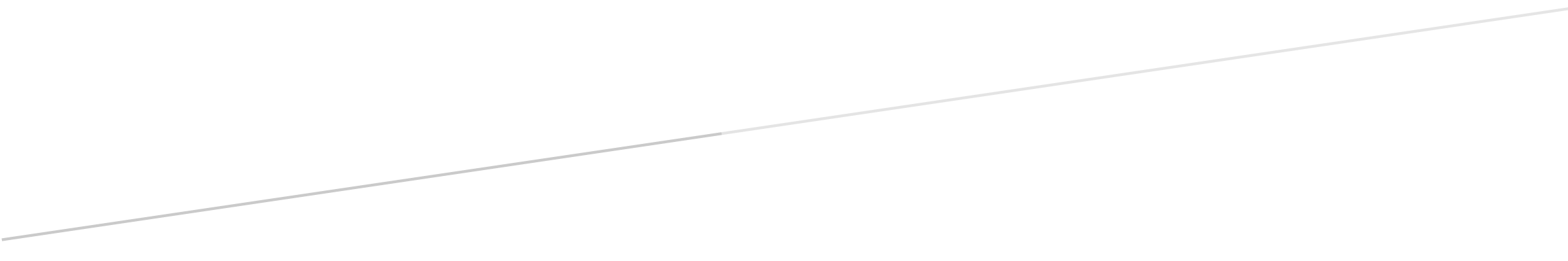 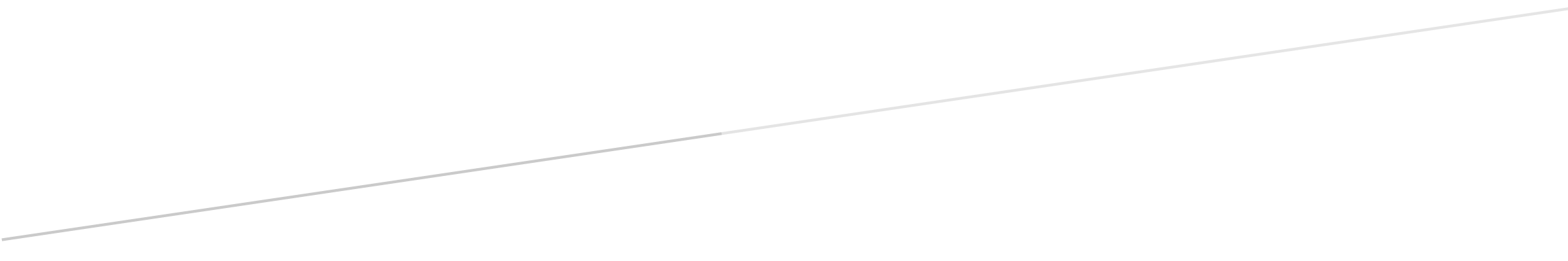 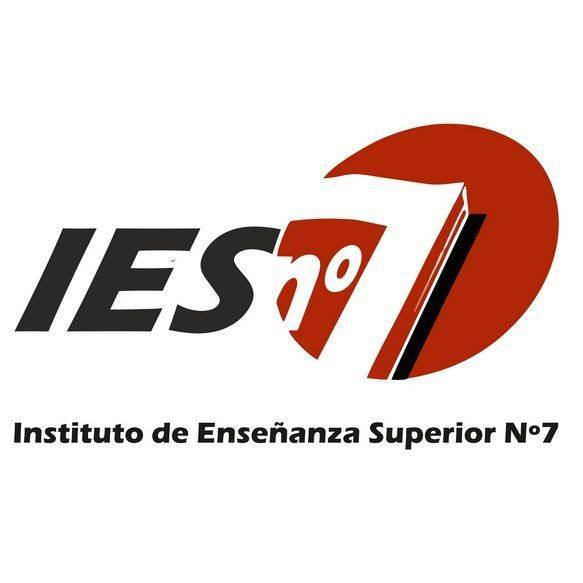 